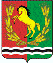 СОВЕТ ДЕПУТАТОВМУНИЦИПАЛЬНОГО  ОБРАЗОВАНИЯ  РЯЗАНОВСКИЙ СЕЛЬСОВЕТ  АСЕКЕЕВСКОГО РАЙОНА  ОРЕНБУРГСКОЙОБЛАСТИтретьего созыва РЕШЕНИЕ28.08.2020                                                                                                      № 133О внесении изменений  в решение Совета депутатов муниципального образования Рязановский  сельсовет № 103 от 12.10.2013 года  « О дорожном фонде муниципального образования Рязановский сельсовет Асекеевского района Оренбургской области»     В соответствии со статьей 179.4 Бюджетного кодекса Российской Федерации, Федеральным законом от 08.11.2007 № 257–ФЗ «Об автомобильных дорогах и дорожной деятельности в Российской Федерации  и о внесении изменений в отдельные законодательные акты Российской Федерации», руководствуясь Уставом муниципального образования Рязановский сельсовет, Совет депутатов муниципального образования Рязановский сельсовет Асекеевского района Оренбургской области решил: 1. пункт 2 изложить в новой редакции:2.1. Объем бюджетных ассигнований дорожного фонда формируется за счет поступлений в бюджет муниципального образования доходов от:- акцизов на автомобильный бензин, прямогонный бензин, дизельное топливо, моторные масла для дизельных и (или) карбюраторных (инжекторных) двигателей, производимые на территории Российской Федерации, подлежащих зачислению в местный бюджет;- доходов местного бюджета при недостаточности бюджетных ассигнований в размере не более 90% от прогнозируемого объема поступлений доходов;2.2. Формирование бюджетных ассигнований муниципального дорожного фонда на очередной финансовый год осуществляется в соответствии с нормативными правовыми актами муниципального образования Рязановский сельсовет, проектом бюджета муниципального образования Рязановский сельсовет на очередной финансовый год и настоящим Положением.2.3. Объем бюджетных ассигнований муниципального дорожного фонда, утвержденного решением совета депутатов муниципального образования Рязановский сельсовет на очередной финансовый год в размере не менее прогнозируемого объема доходов бюджета муниципального образования Рязановский сельсовет, перечисленных в пункте 2.1. настоящего Положения.2.4. Объем бюджетных ассигнований муниципального дорожного фонда подлежит корректировке в текущем финансовом году с учетом фактического поступления доходов в бюджет муниципального образования Рязановский сельсовет, установленного пунктом 2.1. настоящего Положения.2.5. Перечисление в муниципальный дорожный фонд безвозмездных поступлений в виде добровольных пожертвований от физических и (или) юридических лиц на финансовое обеспечение дорожной деятельности в отношении автомобильных дорог, осуществляется после заключения договора пожертвования между физическим и (или) юридическим лицом и администрацией муниципального образования Рязановский сельсовет.Указанные безвозмездные поступления от физических и (или) юридических лиц направляются на увеличение бюджетных ассигнований муниципального дорожного фонда, путем внесения в установленном порядке изменений в свободную бюджетную роспись бюджета муниципального образования Рязановский сельсовет и лимиты бюджетных обязательств после подтверждения поступлений указанных средств финансовым отделом администрации Асекеевского района.2.Настоящее решение вступает в силу после официального опубликования (обнародования )Глава сельсовета                                                                 председатель Совета депутатов                                                     А.В. Брусилов